8 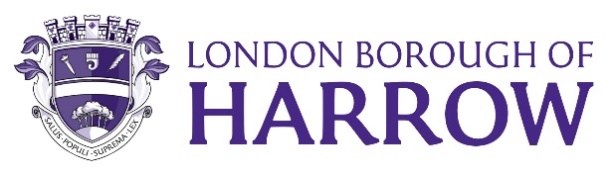 Section 2 – Report2021/22 Statement of Accounts (Appendix 1)The Accounts and Audit (England) Regulations 2015, require Local Authorities to prepare Statement of Accounts in accordance with proper practices. Previous timetable deadlines have meant that the draft Statement of Accounts must be published by 31st May with the audited version being published by 31st July each year. Following the Coronavirus pandemic the legislative requirements have been relaxed and this has continued for 2021- 22. The Accounts and Audit (Amendment) Regulations 2021 (SI 2021/263) revised the deadlines to 31st July 2022 for the draft accounts and 30th November 2022 for the audited accounts.Whilst the draft accounts were published by the 31st of July 2022, the deadline for the audited accounts (30th of November 2022) was not met as the auditors experienced delays in finalising the audit work on the valuation of property, plant and equipment and investment property and there was a national issue in relation to accounting for infrastructure assets which impacted every local authority with material infrastructure balances. Due to the initially protracted nature of the 2021/22 audit arising from the impact of the implementation of the new ledger, issues with PPE and IP valuations and the national infrastructure issue, a new national issue arose that delayed the concluding of the audit. The issue relates to the Council’s reporting of its assets and liabilities associated to its membership of the Harrow Pension Fund.All audit work in the above-mentioned areas have now been completed and the 2021/22 Statement of Accounts has been updated with all the agreed adjustments. There has been one further change since the September 2023 GARMS meeting. Community Assets balance was reinstated to the historic costs from a nominal value (£7m). There has been no change to the outturn position. Pension Fund Annual Report 2021/22 (Appendix 2)The Pension Fund Committee considered the draft Pension Fund Annual Report on 12 October 2022 and will be asked to consider the Pension Fund external Audit Completion Report and approve the Pension Fund Annual Report at their next meeting.Audit completion Updates (Appendices 3A & 4A)The Audit Completion Updates (Appendices 3A & 4A) accompany the Statement of Accounts and contain a summary of audit conclusions and significant findings from the external auditors, updating the committee on the conclusion of open matters for both the Council and Pension Fund accounts. The Audit Completion Updates refer to the Audit Completion Reports for both the Council (Appendix 3B) and Pension Fund accounts (Appendix 4B) that were issued in May 2023 and June 2023 respectively. These have also been attached for reference.The external auditor’s draft audit opinion for LBH (Appendix 3C) states that the financial statements :- give a true and fair view of the financial position of the Council as at 31st March 2022 and of the Council’s expenditure and income for the year then ended; andhave been properly prepared in accordance with the CIPFA/LASAAC Code of Practice on Local Authority Accounting in the United Kingdom 2021/22 as amended by the Code.The work on value for money remains open. The external auditor’s draft audit opinion for LBH Pension Fund (Appendix 4C) states that the financial statements give a true and fair view of the financial transactions of the Pension Fund during the year ended 31 March 2022, and the amount and disposition of the Pension Fund’s assets and liabilities as at 31 March 2022; and have been properly prepared in accordance with the CIPFA/LASAAC Code of Practice on Local Authority Accounting in the United Kingdom 2021/22 as amended by the Code UpdateDraft Auditor’s Annual Report 2020/21 & 2021/22 (Appendix 5)The Interim Auditor’s Annual Report (AAR) summarises the work undertaken by the auditors for the years ending 31 March 2021 and 31 March 2022. It contains a commentary on the audit opinion on the financial statements, findings and recommendations and summary of the VFM work. The report will be issued in final after clearance of some queries around VFM and agreement of the fees schedule in Section 4 of the report.Legal ImplicationsThe requirements of the Accounts and Audit Regulations 2015 are set out in the body of the report.  Financial ImplicationsThere are no direct financial implications arising from this report.Risk Management ImplicationsRisks included on corporate or directorate risk register? NoSeparate risk register in place? NoThe relevant risks contained in the register are attached/summarised below. n/aEqualities implications / Public Sector Equality Duty Considering the Council’s Public Sector Equality Duties under the Equality Act 2010, s.149, is integral to the decision- making process.Was an Equality Impact Assessment carried out?  NoThere are no direct equalities implications.Council PrioritiesThe external audit provides assurance that the Council has managed its finances and delivered value for money in accordance with all the Council’s priorities.Section 3 - Statutory Officer ClearanceStatutory Officer:  Signed by the Interim Director of Finance and AssuranceSharon DanielsDate:  20 November 2023Statutory Officer:  Signed on behalf of the Monitoring OfficerCaroline EcclesDate:  21 November 2023Chief Officer:  Signed by the Interim Director of Finance and AssuranceSharon DanielsDate:  20 November 2023Mandatory ChecksWard Councillors notified:  NO, as it impacts on all Wards Section 4 - Contact Details and Background PapersContact:  Purvi Shah (Interim Chief Accountant)Email: purvi.shah@harrow.gov.ukBackground Papers: N/AIf appropriate, does the report include the following considerations? 1	Consultation 				No2	Priorities				No Report for:GOVERNANCE, AUDIT, RISK MANAGEMENT AND STANDARDS COMMITTEE Date of Meeting:29 November 2023Subject:2021/22 Statement of Accounts Responsible Officer:Sharon Daniels, Interim Director of Finance and AssuranceExempt:NoWards affected:AllEnclosures:Appendix 1: 2021/22 Statement of Accounts Appendix 2: Pension Fund Annual Report 2021-22Appendix 3A: LBH Completion Update 2021/22 Appendix 3B: Previous LBH Audit Completion Report (May 2023) Appendix 3C: LBH Draft Audit OpinionAppendix 4A: Pension Fund Completion Update 2021/22Appendix 4B: Previous Pension Fund Audit Completion Report (June 2023) Appendix 4C: Pension Fund Draft Audit OpinionAppendix 5: Auditor’s Annual Report 2020/21 & 2021/22 (DRAFT)Section 1 – Summary and Recommendations